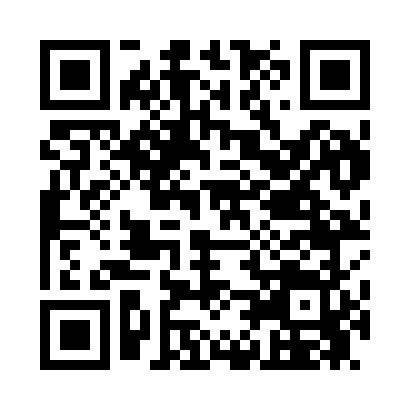 Prayer times for Cork Lane, Pennsylvania, USAWed 1 May 2024 - Fri 31 May 2024High Latitude Method: Angle Based RulePrayer Calculation Method: Islamic Society of North AmericaAsar Calculation Method: ShafiPrayer times provided by https://www.salahtimes.comDateDayFajrSunriseDhuhrAsrMaghribIsha1Wed4:336:001:004:528:019:282Thu4:325:591:004:538:029:293Fri4:305:571:004:538:039:314Sat4:295:561:004:538:049:325Sun4:275:551:004:548:059:346Mon4:255:541:004:548:069:357Tue4:245:521:004:548:079:368Wed4:225:511:004:548:089:389Thu4:215:501:004:558:109:3910Fri4:195:491:004:558:119:4111Sat4:185:481:004:558:129:4212Sun4:165:471:004:568:139:4413Mon4:155:461:004:568:149:4514Tue4:135:451:004:568:159:4615Wed4:125:441:004:578:169:4816Thu4:115:431:004:578:179:4917Fri4:095:421:004:578:189:5118Sat4:085:411:004:578:189:5219Sun4:075:401:004:588:199:5320Mon4:065:401:004:588:209:5521Tue4:045:391:004:588:219:5622Wed4:035:381:004:598:229:5723Thu4:025:371:004:598:239:5924Fri4:015:371:004:598:2410:0025Sat4:005:361:004:598:2510:0126Sun3:595:351:005:008:2610:0227Mon3:585:351:005:008:2710:0428Tue3:575:341:015:008:2710:0529Wed3:565:331:015:018:2810:0630Thu3:555:331:015:018:2910:0731Fri3:545:331:015:018:3010:08